Use the CAR Model when creating bullets for your jobs, internships and activities on your resume.C	A	R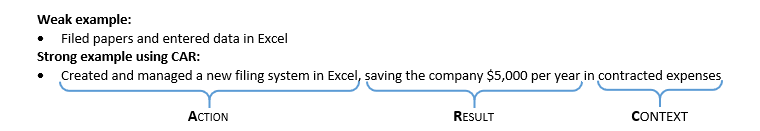 Match the wording on your resume to the job description to which you’re applying!Example job description, Restaurant Management:	Management functions such as scheduling employees, managing labor/food costs, inventory, ordering, and oversight of various projectsManagement of the day to day operations of a client account in either food, facilities, sales or a functional area Oversight of safety and sanitation as well as client/customer satisfactionLeadership/supervisory responsibility of a team of supervisors and/or hourly associatesAdherence and oversight of contract requirementsAssisting with recruitment of supervisors and associates as well as involvement in disciplinary/coaching conversations Requirements:Bachelor's Degree required
Flexibility for event-based hours, which may include nights and weekends The ability to communicate effectively with clients, client's customers, and support staffStrong organizational, time management and leadership skills are requiredThe ability to respond effectively to changing demandsExperience with and knowledge of all Microsoft Office applicationsP&L accountability and/or contract managed service experience is desirableResume example excerpt specifically tailored to the above job description:Wildcats Restaurant, Lexington, KY				Head Cashier, May 2017 – presentScheduled 6 employees around peak times to minimize labor costsManaged time by completing 30+ hours a week and worked nights and weekendsCommunicated with over 200 clients daily; awarded Employee of the Month (August 2016) for excellent customer serviceEnsured safety and sanitation requirements were met; 0 accidents during shifts worked Financial Accounting Course Project, University of KentuckyTeam Member, Fall 2017Led team of 4 to complete project on time earning an ‘A’Analyzed P&L statements for 4 major corporations and prepared presentation in Microsoft Office
